Муниципальное бюджетное дошкольное образовательное учреждение детский сад № 36 г. АзоваПредновогодний проект «Новый год у ворот» для детей подготовительной к школе группе.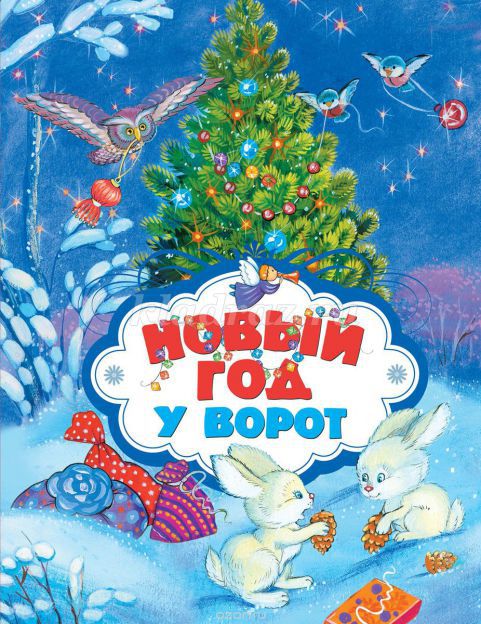 г. Азов, 2019 г.АктуальностьНовый год – самый долгожданный праздник. Подготовка к Новому году приносит много радости и позитива как детворе, так и взрослым. Дети очень любят Новый год и ждут его с нетерпением. Однако,  понять, сколько же дней осталось до Нового года дошкольникам еще сложно: в отличии от взрослых дети склонны недооценивать  маленькие и переоценивать большие промежутки времени.                 Умение ориентироваться во времени жизненно необходимо ребенку оно дает детям возможность успешно развиваться, овладевать различными видами деятельности, познавать окружающий мир и таким образом готовиться к школе. Уровень развития временных представлений у детей является одним из важных показателей интеллектуальной готовности к школе. Идея создания календаря ожиданий пришла не случайно. Мы решили помочь нашим воспитанникам прожить каждый день до Нового года интересно и радостно, заполнив его творческой познавательной деятельностью с богатым содержанием.В нашем календаре ожиданий каждая снежинка соответствует одному календарному дню. Новогодний детский утренник был назначен на 22 декабря. В соответствии с этим  снежинок – дней 22 штуки. Календарь состоит из облаков, из которых «падают» снежинки, пронумерованные в соответствии с днями календаря. Снежинка двойная («раскладушка»). Внутри нее находится описание мероприятия – текст, который педагог зачитывает детям.Каждый день – с 1 по 22 декабря – в группе детского сада начинается с зачитывания задания. В конце дня снежинка переворачивается тыльной стороной – день закончился. Таким образом дети видели, сколько дней осталось до новогоднего праздника в детском саду.Дети принимали участия в подготовительной работе: рисовали снеговиков и сугробы, а родители подготовили ящик для писем Деду Морозу.   Задание, которые выпадали на выходные дни, дети выполняли вместе с родителями.Тип проекта – творческий, краткосрочный.Участники – педагоги группы, дети старшего дошкольного возраста, родители.   Цель – наполнить радостью каждый день ожидания Нового года.   Задачи:Формировать понятие «праздник», его характерные особенности и значение в жизни людей на пример Нового года.Расширить знания детей через продуктивную и познавательную деятельность, помочь «приблизить» новогодний праздник. Привлечь родителей как активных участников в жизни группы к подготовке к новогоднему празднику.Вызвать у детей желание участвовать в подготовке к празднику. С помощью календаря ожиданий формировать у детей временные понятия (сегодня, вчера, завтра, день недели).Предполагаемый результат:Для детей:
1. Расширение кругозора детей;
2. Сплочение детского коллектива;
3. Развитие индивидуальных творческих способностей дошкольников и интереса к коллективной творческой деятельности;4. Самореализация дошкольников.
Для педагогов:
1. Повышение компетентности в области использования современных педагогических технологий в образовательной деятельности;
2. Реализация творческого потенциала;
3. Самообразование.
Для родителей:
1. Оптимизация детско-родительских отношений;
2. Повышение уровня вовлеченности родителей в деятельность ДОУ.Подготовительный этап   1. Составление плана реализации проекта.   2. Подбор информационного, наглядного и творческого материала для проекта.   3. Информирование родителей.  4.  Изготовление «календаря  ожиданий» с тематическими днями.Основной этап Содержание тематических днейЗаключительный этапДетский новогодний утренник «В гостях у сказки» стал завершающим этапам нашего проекта. Календарь ожиданий оправдал и наши ожидания. С его помощью каждый день до Нового года стал для все нас – воспитателей, детей и родителей –насыщенным, радостным и в какой-то степени волшебным и немного сказочным.Используемая литература и интернет-источники:1. Журнал «Дошкольная педагогика» № 11/2017 г., С. 232. Программа «Детство» под ред. Т.И. Бабаева, О.В. Солнцева и др. 3. Программа И. А. Лыковой «Цветные ладошки» 4. https://kladraz.ru/blogs/tatjana-genadevna-antonova/pasport-proekta-v-novyi-god-u-vorot.html5. https://kubachi-centr.ru/kratkosrochnyi-tvorcheskii-proekt-novyi-god-proekt-podgotovitelnaya.htmlДатаМероприятияЗадачи1.12«Здравствуй, зимушка -зима»Закрепить знания детей о признаках зимы, сезонных изменениях в природе.                                                     Расширять знания детей  об изменении жизни птиц и диких животных в зимних условиях.Воспитывать понимание того, что в  природе все взаимосвязано и целесообразно. Учить детей видеть красоту зимней природы, описанную поэтом.2.12«Стихотворение о зиме»Познакомить детей с новыми стихотворениями, помочь почувствовать красоту и выразительность языка, прививать чуткость к поэтическому слову. Воспитывать любовь к природе, русской литературе.3.12«Загадки на зимнюю тему»Развивать умения понимать смысл образных выражений в загадках. Развивать воображение, логическое мышление и умение отстаивать свое мнение.4.12« Детям о снежинках»Познакомить детей с тем, как образуются снежинки, какой они бываю формы. Воспитывать интерес к изучению природы, любовь к ней , умение видеть ее красоту.5.12«Вырежи снежинку»Совершенствовать технику вырезание  из бумаги, сложенной в различных  направлениях.Закреплять умение вырезать ажурные снежинки для украшения группы.6.12«Новогодние поделки» (игрушки для украшения елки)Вызвать у детей эмоциональное  отношение к новогоднему празднику. Закрепить умение детей изготавливать  игрушки своими руками.Развивать самостоятельность и использовать в работе умения и навыки, полученные на занятиях.7.12« В царстве зимушки-зимы» (рассматривание репродукции)Развивать  эмоционально-ценностное отношение к произведениям искусств и художественным образам. Воспитывать любовь к природе, понимать как художник рассказывает о зиме.8.12Опытно- экспериментальная деятельность со снегом и льдомРасширять представления детей о свойствах снега и льда.Учить устанавливать элементарные причинно-следственные связи снег и лед в тепле тают и превращаются в воду, на морозе вода  замерзает и превращается в лед.Учить выдвигать гипотезы и проверять  их опытным путем. Формировать познавательный интерес через эксперимент с водой и льдом.9.12«Сладкий день» (угощения для детей)Дать детям возможность полакомится вкусным, создать радостное настроение.10.12«Откуда елочка пришла?»(о новогодних традициях)Расширять представления детей  о русских народных традициях, познакомить их с историей  новогодней елки.Воспитывать любознательность , уважение к прошлому своих истокам истории и культуре своего народа.11.12«Здравствуй елочка!»(украшаем группу)Способствовать соблюдению традиций встречи Нового года.Создать праздничный интерес группы. Поднять настроение детей в ожидании новогоднего праздника.12.12«Письмо Деду Морозу»Научить детей верить в чудеса, выражать в рисунке свои пожелания, мечты.Дать детям возможность испытать радость и азарт в ожидании подарка.13.12«Рисуем на зимнюю тему»Развивать у детей эстетическое восприятие.Закреплять умение передавать  в рисунке красоту зимнего пейзажа. Развивать глазомер, чувство цвета и композиции, закрепить умение выбирать холодную гамму цветов. Воспитывать уверенность, инициативность, интерес к экспериментированию.14.12«Варежки для Деда Мороза» (аппликация)Вызвать интерес к оформлению варежек.Учить самостоятельно создавать симметричный орнамент по замыслу  или по представлению.Развивать воображение, умение координировать движение руки и глаза.15.12«Новогодняя игротека» (игры-шутки, народные игры)Способствовать развитию мышления, воображения.Воспитывать активность, сноровку, сообразительность, инициативу. Учить детей придумывать нелепицы, словесные каламбуры со смешными движениями, жестами, игры с выкупом фантов.Повеселить, позабавить детей, помочь окунуться  в радостную новогоднюю атмосферу.16.12«В гостях у доктора Айболита»Закрепить знание детей о здоровье, уточнить правила сохранения здоровья в зимний период.Развивать связную речь и умение составлять рассказы из личного опыта.17.12«Зимние забавы» (игры на воздухе)Обеспечить полноценный активный отдых детей на прогулке, предоставить им возможность участвовать в разнообразных играх и развлекательной деятельности. Развивать основные движения.18.12«В гостях у сказки» (чтение художественной литературы)Учить детей воспринимать образное содержание сказки, понимать средства художественной выразительности, осмыслить характеры и поступки героев сказки. Создавать положительный эмоциональный настрой. Воспитывать интерес к сказкам.19.12«Новый год -семейный праздник»(фотовыставка)Оставить воспоминания у детей о праздновании Нового года в кругу семьи.20.12Прогулка с родителями по зимнему городуДать детям возможность полюбоваться зимним пейзажем. Развивать познавательный интерес к городу эстетическое довольствие от его убранства в  предновогодние дни – украшенных улиц, домов и деревьев, нарядных витрин магазинов и пр.21.12«День пожеланий»(мелкие сюрпризы для детей)Воспитывать у детей культуру общения, вежливость, уважение к окружающим, научить высказывать свои пожелания. Развивать творческие способности. Воспитывать дружелюбие в детском коллективе.22.12Детский новогодний праздникСоздавать праздничную атмосферу волшебства, загадочности, доставить детям радость. Раскрыть творческие способности детей через различные виды деятельности. Развивать коммуникативные навыки дошкольников.